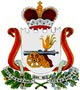 АДМИНИСТРАЦИЯ МУНИЦИПАЛЬНОГО ОБРАЗОВАНИЯ «ДЕМИДОВСКИЙ РАЙОН» СМОЛЕНСКОЙ ОБЛАСТИПОСТАНОВЛЕНИЕот 15.01.2019 № 20809Об утверждении Реестра муниципальныхпрограмм Демидовского городского поселения Демидовского районаСмоленской области областипо состоянию на 01 января 2019 годаВ соответствии с постановлением Администрации муниципального образования «Демидовский район» Смоленской области от 22.07.2015 № 343 «Об утверждении Порядка принятия решений о разработке муниципальных программ Демидовского городского  поселения Демидовского района Смоленской области, их формирования и реализации и Порядка проведения оценки эффективности реализации муниципальных программ Демидовского городского поселения Демидовского района Смоленской области», Администрация муниципального образования «Демидовский район» Смоленской областиПОСТАНОВЛЯЕТ:1. Утвердить прилагаемый Реестр муниципальных программ Демидовского городского  поселения Демидовского района Смоленской области по состоянию на 01 января 2019 года.2. Разместить настоящее постановление на официальном сайте Администрации муниципального образования «Демидовский район» Смоленской области в информационно-телекоммуникационной сети «Интернет».3. Контроль за исполнением данного постановления возложить на заместителя Главы муниципального образования «Демидовский район» Смоленской области — начальника Отдела городского хозяйства Администрации муниципального образования «Демидовский район» Смоленской области  Вдовенкову О.Н.Глава муниципального образования«Демидовский район» Смоленской области                                             А.Ф. СеменовУТВЕРЖДЕНПостановлением Администрации«Демидовский район» Смоленской областиот 15.01.2019 № 20809Реестрмуниципальных программ Демидовского городского поселения Демидовского района Смоленской области области муниципального образования «Демидовский район»  Смоленской области по состоянию на 01 января 2019 года.№прог-рам-мыНаименование муниципальных программУтверждена(дата и номер постановления) 1.Муниципальная программа «Формирование современной городской среды».Постановление Администрации муниципального образования «Демидовский район» Смоленской области от 20.10.2017 № 816 (в редакции постановления от 30.03.2018 № 187, от  22.10.2018 № 637, от 26.10.2018 № 646, от 02.11.2018 № 656). 2.Муниципальная программа «Развитие дорожно-транспортного комплекса Демидовского городского поселения Демидовского района Смоленской области», в том числе  подпрограммы :1.Подпрограмма «Капитальный ремонт асфальтобетонного  покрытия»;2.Подпрограмма  «Ремонт и содержание автомобильных  дорог общего пользования местного значения».3. Подпрограмма  «Создание условий для обеспечения транспортного обслуживания населения на городских маршрутах в границах Демидовского городского поселения Демидовского района Смоленской области»Постановление Администрации муниципального образования «Демидовский район» Смоленской области от  20.10.2015 № 543(в редакции постановлений от 21.12.2015  № 758, от 03.03.2016 № 122, от 29.04.2016 № 273, от 30.06.2016 № 462, от 05.09.2016 № 610, от 28.09.2016 № 648, от 19.10.2016 №717, от 10.11.2016 №777, от 05.12.2016 №854, от 06.12.2016 № 863, от 27.12.2016 № 960, от 14.03.2017 №174, от 10.05.2017 № 356, от 20.09.2017 № 724, от 02.11.2017 № 850, от 20.11.2017 № 904, от 29.12.2017 № 1028, от 30.03.2018 № 188, от 14.05.2018 №313, от 18.07.2018 № 468, от 22.10.2018 № 638, от 14.11.2018 № 679, от 19.11.2018 № 706).3.Муниципальная программа «Обеспечение финансовых расходов Отдела городского хозяйства Администрации муниципального образования «Демидовский район» Смоленской области».Постановление Администрации муниципального образования «Демидовский район» Смоленской области от 16.10.2015  №  526(в редакции постановлений от 21.12.2015 № 759, от 08.02.2017 № 94, от 27.03.2018 № 176, от 14.08.2018 № 508, от 02.11.2018 № 655).4. Муниципальная программа «Развитие территориального общественного самоуправления на территории Демидовского городского поселения Демидовского района Смоленской области»Постановление Администрации муниципального образования «Демидовский район» Смоленской области  от 12.10.2018 № 628